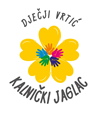 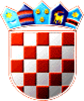 REPUBLIKA HRVATSKADJEČJI VRTIĆ „KALNIČKI JAGLAC“Kalnik, Trg Stjepana Radića 9PRIVOLA/SUGLASNOST ZA OBRADU I ZAŠTITU OSOBNIH PODATAKAU skladu s Općom uredbom o zaštiti podataka (EU) 2016/679, obavještavamo Vas da potpisom i predajom Zahtjeva za upis dajete privolu/suglasnost za obradu Vaše dokumentacije i podataka stručnoj službi dječjeg vrtića te za prosljeđivanje Vaših podataka (samo po potrebi) nadležnoj županijskoj službi za obrazovanje, nadležnom centru za socijalnu skrb u slučaju potrebe za socijalnom zaštitom djeteta, nadležnom tijelu javnog zdravstva u slučaju potrebe zaštite života i zdravlja djeteta, nadležnoj službi Općine Kalnik ujedno i Osnivaču, Ministarstvu znanosti i obrazovanja, Agenciji za odgoj i obrazovanje i osnovnoj školi na području prebivališta djeteta.Osnova za prikupljanje i obradu podataka je Zakon o predškolskom odgoju i obrazovanju, Pravilnik o upisu djece i načinu ostvarivanju prava korisnika usluga Dječjeg vrtića „Kalnički jaglac“ i Program zdravstvene zaštite djece, higijene i pravilne prehrane djece u dječjim vrtićima, sa svrhom očuvanja interesa djeteta (njegovog zdravlja, života, zdravstvene i socijalne zaštite, zaštite javnog zdravlja), ostvarivanja prava na olakšice u cijeni redovitog programa, kao i u svrhu ostvarivanja prednosti pri upisu.Navedene osobne podatke vrtić može koristiti isključivo u svrhu sklapanja i izvršenja ugovora o ostvarivanju odgovarajućih programa predškolskog odgoja i obrazovanja djeteta u vrtiću i radi poštovanja pravnih obveza vrtića.- IZJAVA RODITELJA -Pod materijalnom i kaznenom odgovornošću izjavljujem da su sve osobe (čiji su osobni podaci navedeni u Zahtjevu za upis i u Inicijalnom upitniku) upoznate s time da su njihovi podaci proslijeđeni vrtiću radi obrade povodom upisa mog/je djeteta/ce u vrtić.Svojim potpisom potvrđujem da sam upoznat/a sa svojim pravom na pristup informacijama vezanim za postupak prikupljanja i obrade gore navedenih osobnih podataka, mogućnošću traženja ispravka netočnih osobnih podataka, mogućnošću dopune nepotpunih osobnih podataka, pravom na prenosivost podataka kao i pravom na brisanje istih te pravom na povlačenje privole/suglasnosti.Ovim putem odgovorno izjavljujem i potvrđujem svojim potpisom da sam upoznat/a sa svrhom, osnovom i vrstom obrade osobnih podataka na način kako je to utvrđeno ovom privolom/suglasnošću, kao i sa svojim pravima na zaštitu u vezi obrade osobnih podataka.U Kalniku, ____________________ 20_____.Ime i prezime roditelja: _________________________________, potpis: ___________________________Ime i prezime roditelja: _________________________________, potpis: ___________________________